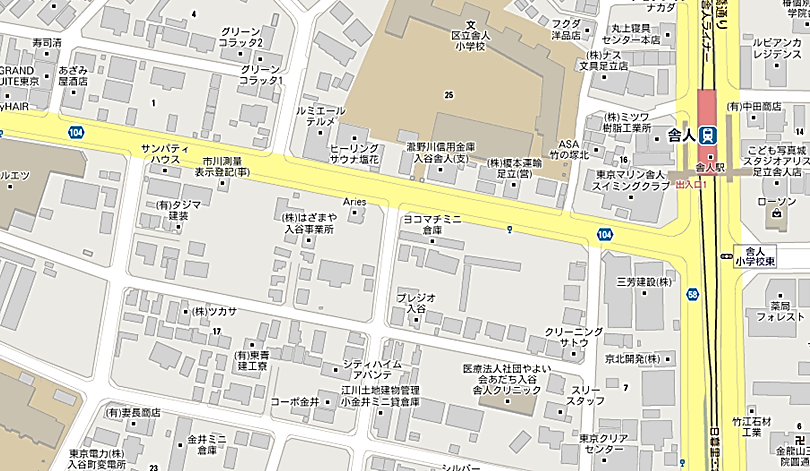 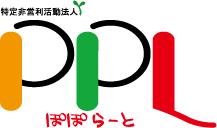 事業所営業時間：月曜～金曜　8時～17時　　　　　　　　　　　　　　　　　　※祝日を除く　　　　　　　　　　ご質問など、お気軽にお電話下さい。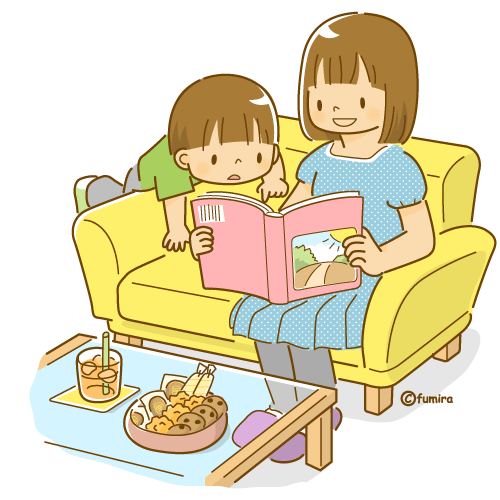 対象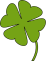 小学生までの子育てをしている家庭支援内容一時保育（送迎）・病後児保育・産前産後家事支援利用時間6時～22時（12/29～1/3はご利用いただけません）利用料金　　　　　　　　　　　　　　　　　1時間あたり※平日の利用で利用時間が「基本時間」と「基本時間外」にまたぐ場合の1時間分の利用料金については800円とさせて頂きます。申し込み方法事業所にお電話ください。その際、登録日のお約束をさせて頂き、後日、コーディネーターがご自宅までお伺いし事業の説明、登録等をいたします。　　年間登録料として　2400円を頂きます。こんな時に利用が出来ます　　・美容院に行きたい　　　・夫婦でデートをしたい　　・上の子の入学式で下の子を見てもらいたい　　・自分が持病を持っていて、通院をしたい等々どんな事支援をしてくれるの？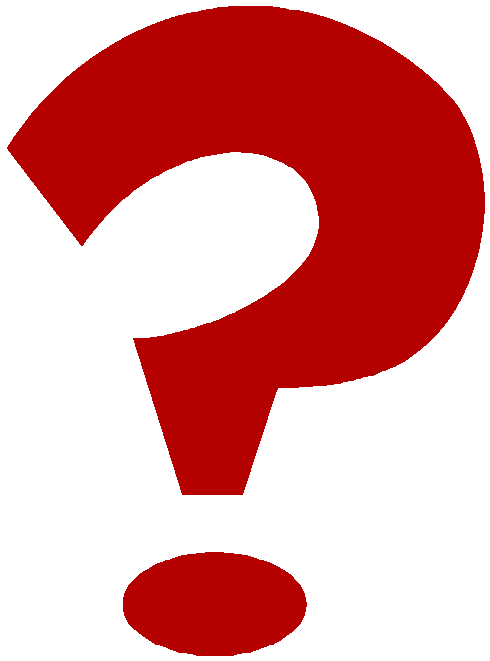 Ａ：授乳やおむつ交換・お散歩・食事など身の回りのお世話保育園の送迎などを行っています。　　たまには、一人で出かけたい…　　Ａ：お買い物に行く・美容院に行く・映画を観に行く等　　　パパ・ママのリフレッシュの為にお預かり出来ます。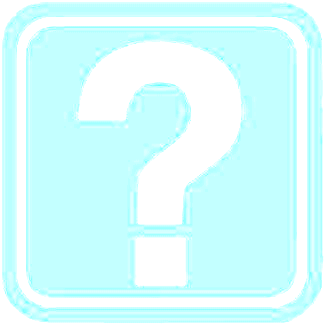 　　仕事で保育園のお迎えの時間に間に合わない。　Ａ：朝、夕の保育園の送迎サービスが有ります。　※夕方に保育園にお迎え→利用者宅での保育等子ども2人を預かってもらいたいのですが？Ａ：2人以上のお子さんで　利用する場合は、事業所のコーディネーターがお子さんの状況や年齢から1人のサポーターで可能と判断した時1時間800円になります。※早朝・夜間・土日・祝休日も同額となります。子どもが風邪をひいたので、預かってもらいたい。Ａ：病気のお子さんをお預かりする事は出来ません。病後でお子さんが、回復期にある場合は、お預かり出来ます。※保育中にお子さんに熱が出たなど、具合が悪くなった場合は、保護者の方にご連絡し、ただちにお引渡しとなります。急な用事（仕事）が入り、預かってもらいたい。Ａ：依頼はお受け出来ますが、サポーターの手配が間に合わない場合はお断りすることもあります。出来るだけ早めにご相談ください。平日土・日・祝・休日8時～18時（基本時間）500円800円6時～8時・18時～22時（基本時間外）800円800円